104學年度交通安全電子書分享研習會照片地點松山國小日期時間104年11月13日   0930-1030104年11月13日   0930-1030承辦單位教育局研習內容交通安全電子書使用及APP下載交通安全電子書使用及APP下載交通安全電子書使用及APP下載交通安全電子書使用及APP下載參加人陳揚翔少校研習照片研習照片研習照片研習照片研習照片研習照片研習照片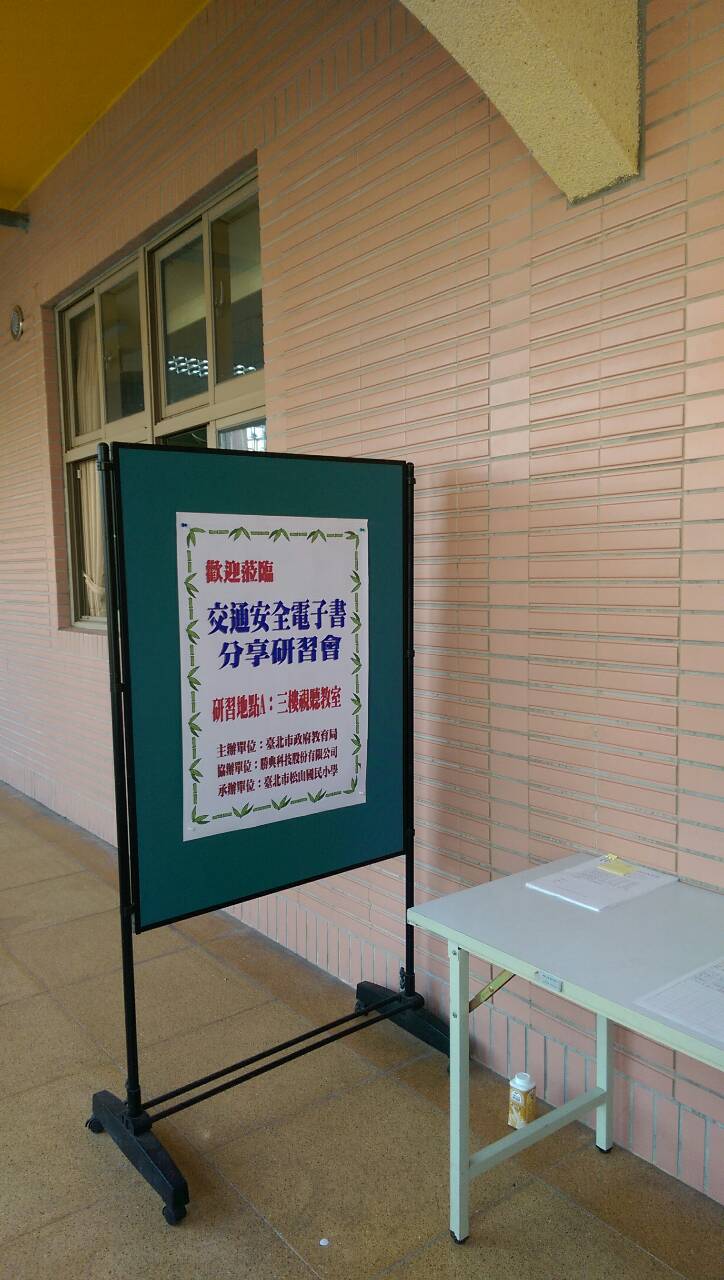 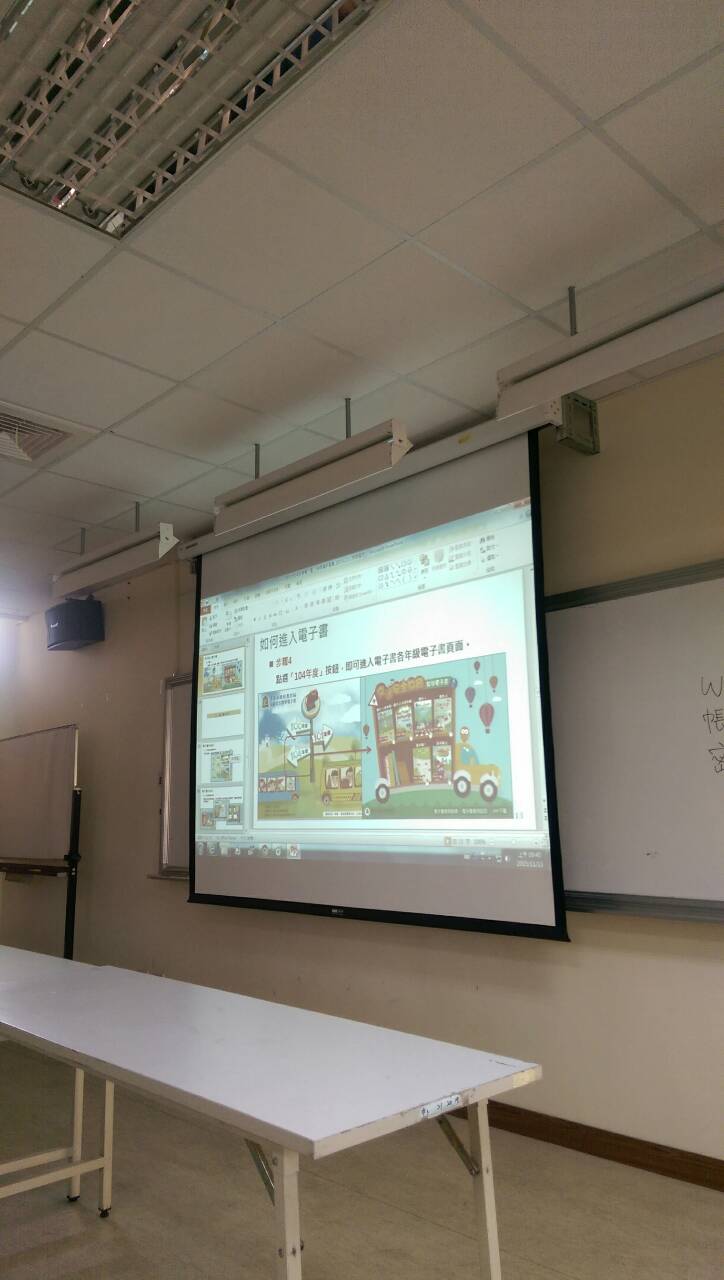 研習會實況研習會實況研習會實況研習會實況研習會實況研習會實況研習會實況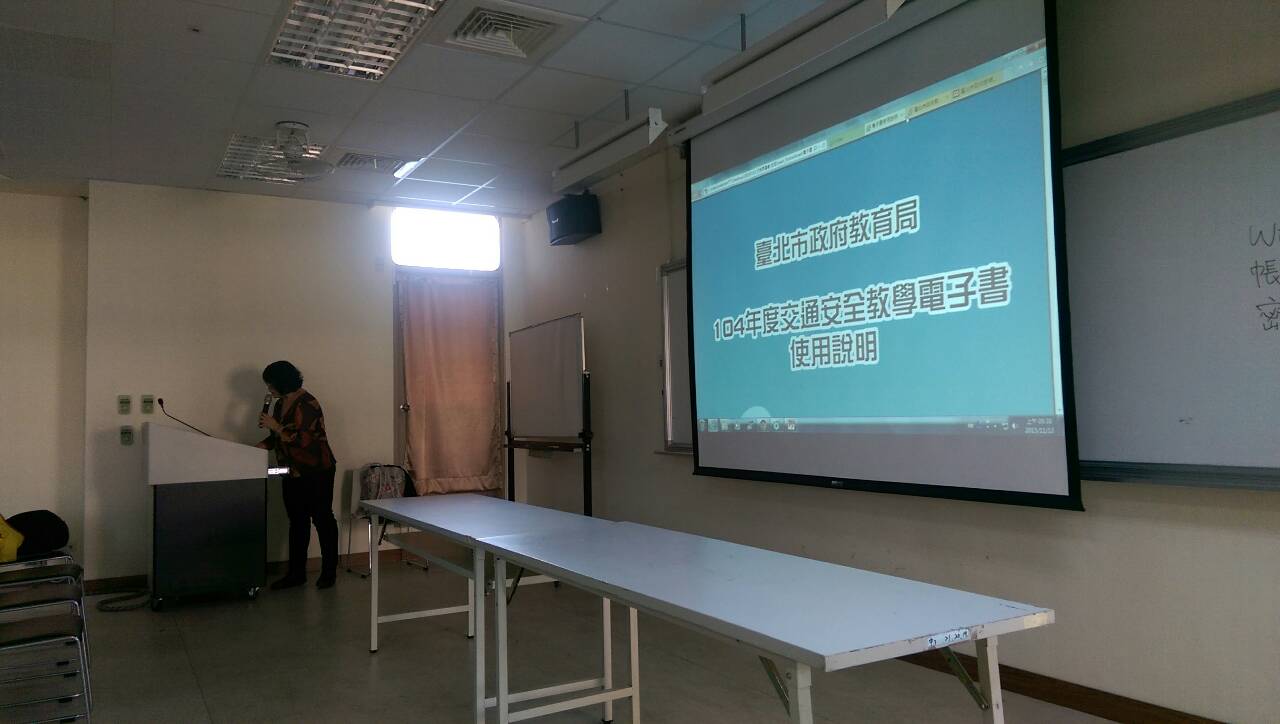 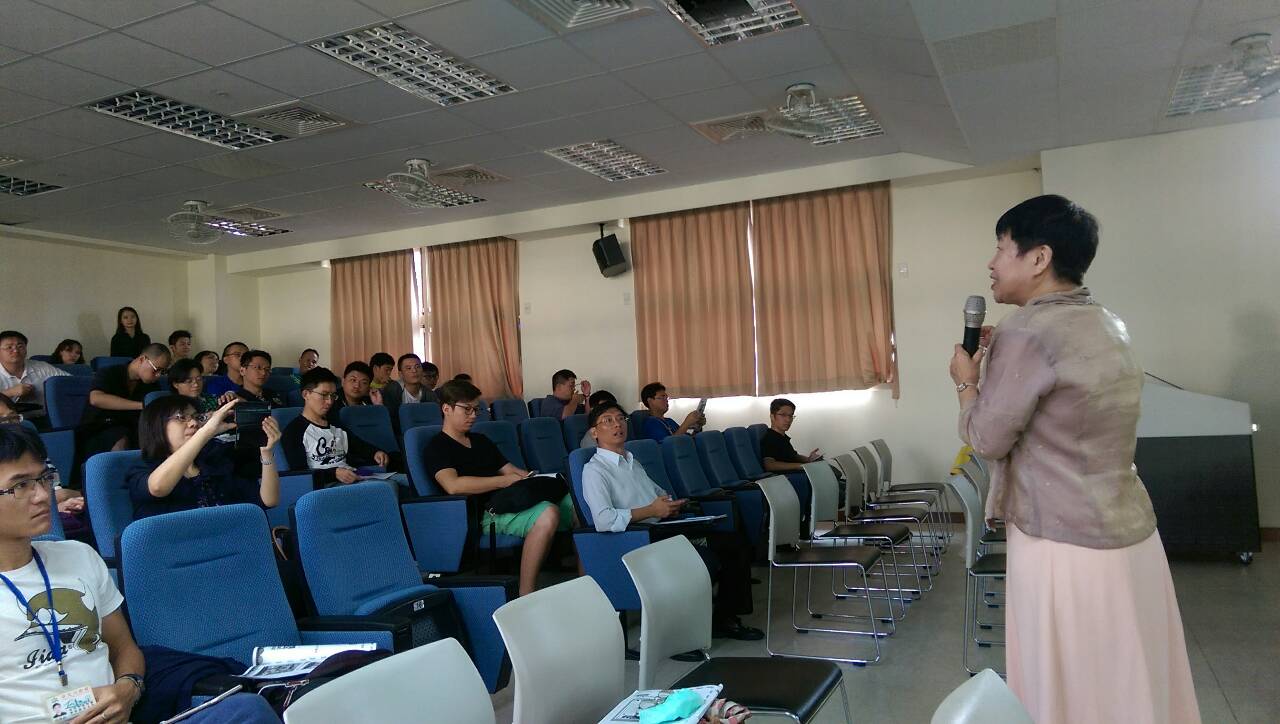 研習會實況研習會實況研習會實況研習會實況研習會實況研習會實況研習會實況